Reservation mot finans- och näringsutskottets betänkande nr 18/2021-2022 gällande moment 4300 Allmän miljövård, 47000 Miljöhälsovård, 70010 Infrastrukturavdelningens allmänna förvaltning, 74500 Oljeskydd, 82600 Ålands Ombudsmannamyndighet, 84810 ÅMHMMotivering Budgetdisciplin, omprioriteringar och en ansvarsfull hantering av skattemedel är förutsättningar för en ekonomi i balans. Förhoppningsvis kommer landskapsregeringen i budget 2023 börja implementeringen av det nya finanspolitiska ramverket och ett mer strikt förhållningssätt till rambudgetering. Det är även hög tid att diskutera strukturerna som skulle möjliggöra avpolitisering av myndighetsstyrelserna, ännu ett led i balanseringen av den offentliga ekonomin.Med anledning av det ovanstående föreslår viatt följande anslag stryks i sin helhet:Moment: 43000 Allmän miljövård Moment: 47000 MiljöhälsovårdMoment: 70010 Infrastrukturavdelningens allmänna förvaltningMoment: 74500 OljeskyddMoment: 82600 Ålands OmbudsmannamyndighetMoment: 84810 ÅMHMJohn Holmberg		Stephan Toivonen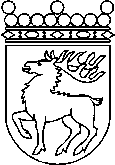 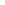 Ålands lagtingRESERVATIONRESERVATIONLagtingsledamot DatumJohn Holmberg m.fl.2022-09-16Till Ålands lagtingTill Ålands lagtingTill Ålands lagtingTill Ålands lagtingTill Ålands lagtingMariehamn den 15 september 2022Mariehamn den 15 september 2022